ProfilePartner at TPA Czech RepublicCertified AuditorProfessional CareerSince 2017: Partner at TPA Czech RepublicSince 2003: Employee at TPA Czech RepublicMore than 14 years of experience in Audit and Transaction AdvisoryEducation and TrainingGraduate of the University of Economics in PragueProfessional NetworksMember of the Chamber of Auditors of the Czech RepublicLanguage SkillsCzechEnglishClient Focus / ServicesIFRS/US GAAP ConsultancyStatutory AuditFinancial Due DiligenceTransaction advisoryAreas of ExpertiseReal EstateServicesEngineeringFood IndustryConstruction IndustryAutomotiveSales company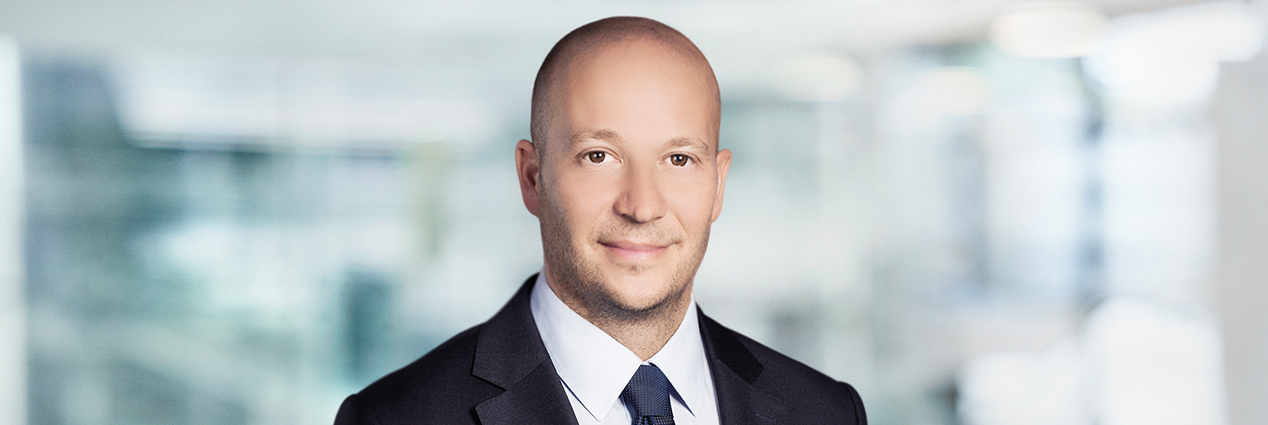 Radek SteinContactRadek Steinradek.stein@tpa-group.czPhone: +420 222 826 211Cellphone: +420 724 646 879TPA Czech RepublicAntala Staška 2027/79 Prague 4, 140 00Phone: +420 222 826 311